STATUTPublicznej Szkoły Podstawowej nr 1im. Marii Skłodowskiej - Curiew  OzimkuTekst jednolity z uwzględnieniem zmian wprowadzonych Uchwałą nr 11/2018/2019 Rady Pedagogicznej Publicznej Szkoły Podstawowej nr 1  w  Ozimku  z dnia 22.11.2018 r.  w  sprawie  zmian  w Statucie Publicznej Szkoły Podstawowej nr 1 w OzimkuPodstawa ustawowaUstawa z dnia 14 grudnia 2016 r. Prawo oświatowe (Dz. U. z 2017 r. poz. 59)Ustawa z dnia 14 grudnia 2016 r. Przepisy wprowadzające ustawę - Prawo oświatowe      (Dz. U. z 2017 r. poz. 60)Ustawa z dnia 7 września 1991 r. o systemie oświaty (Dz. U. z 2016 r. poz. 1943)Rozporządzenie Prezesa RM z dnia 20 czerwca 2002 r. w sprawie „Zasad techniki prawodawczej” Dz. U. z 2016 r. poz. 283Spis treści:Rozdział 1Podstawowe informacje o szkole§ 1. Ilekroć w statucie, bez bliższego określenia, jest mowa o: 1) ustawie – należy przez to rozumieć ustawę z dnia 14 grudnia 2016 r. – Prawo oświatowe (Dz.U. z 2017 r. poz. 59 ze zm.); 2) szkole – należy przez to rozumieć Publiczną Szkołę Podstawową nr 1 im. Marii Skłodowskiej – Curie w Ozimku; 3) organie prowadzącym szkołę – należy przez to rozumieć Gminę Ozimek; 4) dyrektorze – należy przez to rozumieć dyrektora Publicznej Szkoły Podstawowej  nr 1 im. Marii Skłodowskiej – Curie w Ozimku; 5) nauczycielu – należy przez to rozumieć także wychowawcę i innego pracownika pedagogicznego Publicznej Szkoły Podstawowej nr 1 im. Marii Skłodowskiej – Curie w Ozimku; 6) pracowniku niepedagogicznym – należy przez to rozumieć pracownika Publicznej Szkoły Podstawowej nr 1 im. Marii Skłodowskiej – Curie w Ozimku; 7) uczniu – należy przez to rozumieć ucznia Publicznej Szkoły Podstawowej nr 1 im. Marii Skłodowskiej – Curie w Ozimku;  8) rodzicach – należy przez to rozumieć rodziców/opiekunów prawnych uczniów Publicznej Szkoły Podstawowej nr 1 im. Marii Skłodowskiej – Curie w Ozimku; 9) statucie – należy przez to rozumieć Publicznej Szkoły Podstawowej nr 1 im. Marii Skłodowskiej – Curie w Ozimku; 10) radzie pedagogicznej – należy przez to rozumieć organ Publicznej Szkoły Podstawowej nr 1 im. Marii Skłodowskiej – Curie w Ozimku, w zakresie realizacji jej zadań dotyczących kształcenia, wychowania i opieki, o jakim jest mowa w art. 69 ustawy z dnia 14 grudnia 2016 r. – Prawo oświatowe; 11) radzie rodziców – należy przez to rozumieć Radę Rodziców przy Publicznej Szkole Podstawowej nr 1 im. Marii Skłodowskiej – Curie w Ozimku; 12) samorządzie uczniowskim – należy przez to rozumieć Samorząd Uczniowski Publicznej Szkoły Podstawowej nr 1 im. Marii Skłodowskiej – Curie w Ozimku; § 2. 1. Pełna nazwa szkoły brzmi: Publiczna Szkoła Podstawowa nr 1 im. Marii Skłodowskiej – Curie w Ozimku, zwana dalej szkołą.2. Używany jest skrót: PSP nr 1 w Ozimku.3. Szkoła jest publiczną ośmioletnią szkołą podstawową dla dzieci i młodzieży, jej ukończenie umożliwia kontynuację nauki na ponadpodstawowym etapie kształcenia. 4. Siedzibą szkoły jest budynek przy ul. Częstochowskiej 26 w Ozimku. 5. Szkoła nosi imię Marii Skłodowskiej – Curie.6. Organem prowadzącym szkołę jest Gmina Ozimek z siedzibą przy ul. Ks. Jana Dzierżona 4B w Ozimku.7. Nadzór pedagogiczny sprawuje  Opolski Kurator Oświaty. 8. Szkoła jest jednostką budżetową posiadającą wydzielony rachunek dochodów, a obsługę finansowo-księgową prowadzi Gminny Zakład Oświaty w Ozimku mieszczący się przy ul. Ks. Jana Dzierżona 4B, 46-040  Ozimek.9. Zasięg obwodu szkoły ustala  Rada  Gminy i Miasta Ozimek.10. Szkoła przyjmuje dzieci spoza rejonu na pisemną uzasadnioną prośbę rodziców w miarę wolnych miejsc.11. Rekrutację uczniów do szkoły regulują przepisy rozdziału 6 ustawy. § 3. 1. Ustalona nazwa szkoły jest używana w pełnym brzmieniu, na pieczęciach może być użyty czytelny skrót nazwy. 2. Szkoła używa urzędowej pieczęci zgodnie z odrębnymi przepisami.3. Wzór pieczęci urzędowej oraz zasady jej stosowania określają odrębne przepisy.4. Urzędową pieczęcią jest metalowa, tłoczona pieczęć okrągła zawierająca pośrodku wizerunek orła ustalony dla godła Rzeczypospolitej Polskiej, a w otoku napis Szkoła Podstawowa nr 1 w Ozimku.5. Używana jest podłużna pieczęć adresowa o następującej treści:001182552Publiczna Szkoła Podstawowa Nr 1 im. Marii Skłodowskiej – Curie46-040 Ozimekul. Częstochowska 26 tel. 77/4651-9196. Tablica szkoły zawiera nazwę szkoły w jej pełnym brzmieniu.7. Szkoła prowadzi i przechowuje dokumentację szkolną na zasadach określonych w odrębnych przepisach.§ 4. 1. Zgodę na działalność organizacji harcerskich czy stowarzyszeń na terenie szkoły wyraża – po uzyskaniu pozytywnej opinii rady pedagogicznej i rady rodziców – dyrektor, który uzgadnia zakres, zasady i warunki tej działalności. 2. Szkoła ma charakter apolityczny i na jej terenie nie mogą prowadzić działalności partie i organizacje polityczne. Rozdział 2Cele i zadania szkoły§ 5.1. Szkoła realizuje cele i zadania określone w Prawie Oświatowym oraz w przepisach wydanych na ich podstawie w podstawie programowej kształcenia ogólnego, a także zawarte w programie wychowawczo – profilaktycznym.2. Poza wymienionymi w przepisach prawa powszechnie obowiązującego celami szkoła dokłada wszelkich starań, aby osiągnąć wymienione niżej cele:1) tworzenie szkoły bezpiecznej i przyjaznej, umożliwiającej wszechstronny rozwój uczniów i dobrze przygotowującej ich do dalszego kształcenia;2) wychowywanie uczniów na obywateli wrażliwych na krzywdę drugiego człowieka, asertywnych wobec zachowań innych, dbających o zdrowie, odpowiedzialnych za własne czyny, tolerancyjnych oraz potrafiących dokonywać wyborów;3) przygotowującej uczniów do życia w sposób zgodny ze środowiskiem, ceniących poszanowanie prawa własnego i innych  do życia w otoczeniu wolnym od substancji niebezpiecznych dla zdrowia, używek i potencjalnych uzależnień.§ 6.Szkoła współpracuje z poradniami psychologiczno – pedagogicznymi w zakresie: diagnozy, konsultacji, terapii, profilaktyki, psychoedukacji, mediacji, interwencji w środowisku ucznia, działalności informacyjnej.§ 7.1. Do zadań szkoły w zakresie kształcenia należy w szczególności:1) przygotowanie uczniów do życia w społeczeństwie informacyjnym poprzez stwarzanie uczniom warunków do nabywania umiejętności wyszukiwania, porządkowania i wykorzystywania informacji z różnych źródeł, z zastosowaniem technologii informacyjno-komunikacyjnych;2) wszechstronne przygotowanie uczniów do samokształcenia i świadomego wyszukiwania,selekcjonowania i wykorzystywania informacji;3) zapewnienie pomocy psychologiczno-pedagogicznej w celu jak najlepszego usprawnieniazaburzonych funkcji i zmniejszenia skutków niepełnosprawności ucznia;4) stworzenie uczniom warunków do zdobywania wiedzy i umiejętności niezbędnych do uzyskania świadectwa ukończenia szkoły oraz pomoc uczniom w dokonywaniu świadomego wyboru dalszego kierunku kształcenia i jak najlepsze w miarę możliwości szkoły przygotowanie uczniów do obowiązkowego egzaminu zewnętrznego; 5) stworzenie uczniom warunków do rozwijania zainteresowań, realizowania – zgodnie z obowiązującymi przepisami – indywidualnych programów nauczania, nauczania indywidualnego oraz ukończenia szkoły w skróconym czasie;2. Wymienione zadania szkoła realizuje poprzez stosowanie różnorodnych form i metod pracy dydaktycznej, umożliwiającej każdemu uczniowi aktywny udział w procesie nauczania - uczenia się w czasie:1) obowiązkowych zajęć edukacyjnych;2) zajęć pozalekcyjnych: kółek zainteresowań, konkursów naukowych i artystycznych oraz zawodów sportowych, zorganizowanych zajęć  dydaktyczno – wyrównawczych, korekcyjno – kompensacyjnych, gimnastyki korekcyjnej i zajęć indywidualnych  wspomagających  rozwój  dzieci z zaburzeniami rozwojowymi;3) zorganizowanego systemu pomocy psychologiczno – pedagogicznej według zasad określonych w przepisach prawa oświatowego w tym zakresie. 3. Na życzenie rodziców szkoła organizuje naukę religii/etyki,  naukę  języka mniejszości narodowej oraz własnej historii i kultury mniejszości narodowej zgodnie z odrębnymi przepisami.4.  O udziale uczniów w zajęciach pozalekcyjnych decyduje:1) nauczyciel przedmiotu o obowiązku uczęszczania na zajęcia wyrównawcze;2) pedagodzy z poradni psychologiczno – pedagogicznej o udziale ucznia w zajęciach korekcyjno - kompensacyjnych, logopedycznych, rewalidacyjnych, rewalidacyjno-wychowawczych, nauczaniu indywidualnym;3) lekarz o udziale ucznia w zajęciach gimnastyki korekcyjnej;4) nauczyciel prowadzący kółko zainteresowań.5. Na udział ucznia w oferowanych przez szkołę zajęciach pozalekcyjnych wyraża zgodę rodzic lub prawny opiekun dziecka.§ 8.1. Do zadań szkoły w zakresie wychowania należy w szczególności:1)  w zakresie wolontariatu:- prowadzenie działań promujących ideę wolontariatu wśród uczniów,- stworzenie uczniom możliwości podejmowania działań wolontariatu organizowanych przez organizacje, stowarzyszenia, itp. działające poza szkołą na podstawie zawartych porozumień lub umów również na terenie szkoły,- własne działania w zakresie wolontariatu i włączanie w nie uczniów;2) zapobieganie wszelkiej dyskryminacji;3) rozwijanie u dzieci poczucia odpowiedzialności, miłości do Ojczyzny oraz poszanowania dla polskiego dziedzictwa kulturowego, przy jednoczesnym otwarciu na wartości kultur Europy i świata;4) kształtowanie postaw patriotycznych, poczucia tożsamości narodowej, językowej i religijnej oraz przynależności do społeczności międzynarodowej;5) stworzenie życzliwej atmosfery i prawidłowych relacji w całej społeczności szkolnej (uczniowie, nauczyciele, pracownicy niepedagogiczni szkoły, rodzice) oraz wychowanie uczniów w poczuciu własnej wartości i tolerancji wobec innych; 6) wspieranie rodziców w wychowaniu wrażliwego, światłego człowieka o wysokiej etyce i kulturze osobistej; 2. Działania, o których mowa w pkt 1 wymagają pisemnej zgody rodziców ucznia. 3. Szkoła, za pośrednictwem pedagoga  szkolnego oraz doradcy zawodowego, współdziała z poradniami psychologiczno-pedagogicznymi i prowadzi zajęcia związane z wyborem kierunku kształcenia.4. Szkoła współpracuje również z innymi instytucjami działającymi na rzecz rodziny, dzieci i młodzieży, a w szczególności z: policją, strażą pożarną, władzami lokalnymi i samorządowymi, sądem rodzinnym. Współpraca ta jest organizowana za pośrednictwem nauczycieli wymienionych w ust. 5, wychowawców, a także w miarę potrzeb, nauczycieli poszczególnych zajęć.5. Szkoła tworzy pozytywnie oddziaływujące środowisko wychowawcze zgodnie ze szkolnym programem wychowawczo-profilaktycznym.6. Szkoła umożliwia uczniom udział w zajęciach wychowania do życia w rodzinie zgodnie z obowiązującymi przepisami prawa. Uczeń może nie uczestniczyć w tych zajęciach na pisemny wniosek rodziców. Zajęcia nie podlegają ocenie i nie mają wpływu na promocję ucznia do klasy programowo wyższej ani na ukończenie przez niego szkoły.7. Szkoła  chroni uczniów przed treściami, które mogą stanowić zagrożenie dla ich prawidłowego rozwoju, w szczególności poprzez instalowanie programów filtrujących i ograniczających dostęp do zasobów sieciowych  w Internecie. § 9.1. Szkoła sprawuje opiekę nad uczniami odpowiednio do ich potrzeb oraz posiadanych możliwości.2. Do zadań szkoły w zakresie opieki należy w szczególności:1) otaczanie szczególną opieką uczniów znajdujących się w trudnej sytuacji losowej przy współpracy z Ośrodkiem Pomocy Społecznej;2) objęcie wolontariatem uczniów niepełnosprawnych fizycznie uczęszczających do szkoły;3) zapewnieniu „okresu adaptacyjnego” uczniom klas pierwszych, „okresu ochronnego” uczniom klas czwartych,4) zapewnienie „okresu adaptacyjnego”, dotyczącego przejścia do kolejnego etapu edukacyjnego uczniom klas trzecich i ósmych;5) sprawowaniu przez wszystkich nauczycieli opieki nad uczniami przebywającymi w szkole podczas zajęć obowiązkowych, pozalekcyjnych, przerw międzylekcyjnych, zgodnie z przyjętym harmonogramem dyżurów;6) sprawowaniu opieki podczas zajęć poza terenem szkoły, w trakcie wycieczek, zawodów sportowych oraz  wyjść organizowanych przez szkołę - obowiązek każdorazowego przypomnienia uczniom zasad bezpieczeństwa w czasie wyjść ze szkoły;7) współdziałaniu ze środowiskiem zewnętrznym m.in. policją, parafią, rodzicami w celu kształtowania środowiska wychowawczego w szkole;8) zorganizowaniu  świetlicy i stołówki szkolnej; 9) zapewnieniu w czasie trwania lekcji religii lub etyki opieki w świetlicy uczniom niekorzystającym z nauki religii lub etyki w szkole;10) zapewnieniu, w miarę posiadanych środków, opieki i pomocy materialnej uczniom pozostającym w trudnej sytuacji materialnej i życiowej;11) dbaniu o prawidłową sylwetkę uczniów, przez umożliwienie im pozostawiania w szkole części wyposażenia  tornistra;                                                                                                      12) rozwijaniu u uczniów dbałości o  zdrowie własne i innych ludzi oraz umiejętności tworzenia środowiska sprzyjającego zdrowiu;14) znajomości i przestrzegania obowiązujących regulaminów;                                                                                           15) zapewnieniu profilaktycznej opieki zdrowotnej przez pielęgniarkę szkolną.                   § 10.W zakresie profilaktyki szkoła tworzy pozytywnie oddziaływujące środowisko wychowawcze zgodnie z przyjętym szkolnym programem wychowawczo-profilaktycznym.§ 11.Poza celami wymienionym w § 5 i zadaniami wymienionymi w § 6-10 szkoła w planie pracy na każdy rok szkolny, w ramach dostępnych środków, może przyjąć dodatkowe cele i realizujące je zadania, dbając o to, by sformułowane i zrealizowane były w sposób efektywny.Rozdział 3Organy szkoły oraz ich kompetencje i warunki współdziałania§ 12.1. Organami szkoły są:1) Dyrektor;2) Rada Pedagogiczna;3) Rada Rodziców;4) Samorząd Uczniowski.2. Szkołą kieruje dyrektor szkoły i reprezentuje ją na zewnątrz:1) dyrektor wykonuje zadania określone dla tego stanowiska w przepisach prawa powszechnie obowiązującego: ustawach i rozporządzeniach;2) wspomaga nauczycieli w osiąganiu wysokiej jakości pracy oraz inspiruje ich do podejmowania innowacji pedagogicznych;3) wspomaga rozwój zawodowy nauczycieli oraz organizuje szkolenia, narady i konferencje;4) powołuje zespoły zadaniowe;5) wydaje zarządzenia regulujące sferę organizacyjną szkoły.3. Rada pedagogiczna jest organem kolegialnym, utworzonym zgodnie z art. 69 ustawy, posiadającym kompetencje i uprawnienia określone w ustawie oraz innych przepisach i działającym na podstawie ustalonego przez siebie regulaminu.4. Rada rodziców jest organem szkoły powołanym na podstawie art. 83 ustawy, działającym według przyjętego przez siebie regulaminu, posiadającym uprawnienia i kompetencje określone w art. 84 ustawy i innych przepisach. 5. Samorząd uczniowski jest organem szkoły powołanym i posiadającym uprawnienia określone w art. 85 ustawy i działającym według uchwalonego przez siebie regulaminu.§ 13.1. Organy Szkoły są zobowiązane do współdziałania w zakresie planowania i realizacji statutowych celów i zadań Szkoły.2. W celu wymiany informacji i współdziałania z innymi organami szkoły dyrektor organizuje, co najmniej dwa razy w roku szkolnym, spotkania z przedstawicielami rady rodziców, samorządu uczniowskiego i radą pedagogiczną. Spotkania mogą odbywać się również na wniosek poszczególnych organów szkoły.3. W razie zaistnienia sporu między organami szkoły obowiązkiem tych organów jest dążenie do rozstrzygnięcia sporu na terenie szkoły. Metody i formy rozstrzygania konfliktu strony ustalają między sobą (negocjacje, mediacja, arbitraż).4. Jeżeli dyrektor nie jest stroną w sprawie, przyjmuje rolę arbitra. Decyzja dyrektora podjęta po rozpatrzeniu sprawy jest ostateczna.5. W przypadku gdy dyrektor jest stroną konfliktu, to arbitrem jest osoba z zewnątrz, zaakceptowana przez strony konfliktu (posiada kompetencje w materii sporu). Decyzja arbitra jest ostateczna.6. W przypadku braku porozumienia co do osoby mediatora dyrektor zawiadamia o powstałym konflikcie organ prowadzący szkołę i organ nadzoru pedagogicznego.7. Każdej ze stron przysługuje wniesienie zażalenia do organu prowadzącego.Rozdział 4Organizacja pracy szkoły§ 14. 1. Cykl kształcenia w szkole trwa 8 lat i obejmuje dwa etapy:1) I etap kształcenia: edukacja wczesnoszkolna – klasy I-III;2) II etap edukacyjny: klasy IV-VIII.2. Rok szkolny dzieli się na dwa półrocza. Pierwsze półrocze kończy się 31 stycznia.§ 15.  1. W szkole tworzy się stanowisko wicedyrektora zgodnie z ustawą.2. Wicedyrektor wykonuje wyznaczone przez dyrektora zadania sprawując nadzór pedagogiczny w powierzonym mu zakresie obowiązków. 3. W czasie, gdy dyrektor szkoły nie może pełnić obowiązków służbowych, zastępstwo  wicedyrektora rozciąga się na wszystkie kompetencje i zadania dyrektora, które wymagają wykonania w czasie jego nieobecności. 4. W szkole tworzy się stanowisko kierownika świetlicy w oparciu o obowiązujące przepisy.5. Kierownik świetlicy odpowiada za całokształt pracy wychowawczo – opiekuńczej w świetlicy szkolnej w powierzonym mu zakresie obowiązków.§ 16.  Przebieg nauczania i wychowania uczniów jest dokumentowany a zasady prowadzenia dokumentacji określają obowiązujące przepisy oraz wydane na ich podstawie zarządzenia.§ 17.1. Organizacja roku szkolnego oraz zasady oceniania, klasyfikowania i promowania uczniów opierają się na przepisach prawa oświatowego w tym zakresie. 2. Organizację obowiązkowych i dodatkowych zajęć dydaktycznych i wychowawczych określa tygodniowy rozkład zajęć, ustalany przez dyrektora na podstawie arkusza organizacyjnego zatwierdzonego przez organ prowadzący, z uwzględnieniem zasad ochrony zdrowia i higieny pracy. 3. Terminy rozpoczynania i kończenia zajęć dydaktyczno-wychowawczych, przerw świątecznych oraz ferii zimowych i letnich określają przepisy w sprawie organizacji roku szkolnego.4. Dyrektor szkoły po zasięgnięciu opinii wszystkich organów szkoły może w danym roku szkolnym ustalić dodatkowe dni wolne od zajęć dydaktycznych w wymiarze określonym w obowiązujących przepisach. W tych dniach uczniowie mają prawo uczestniczyć w zajęciach opiekuńczych organizowanych przez szkołę.5. W Szkole tworzy się regulaminy, które opracowują powołane do tego zespoły. Regulaminy  wprowadzane są w życie zarządzeniem dyrektora.6. Zajęcia w szkole są prowadzone: w systemie klasowo - lekcyjnym, godzina lekcyjna trwa 45 min. Dopuszcza się prowadzenie zajęć edukacyjnych w czasie od 30 do 60 minut, zachowując ogólny tygodniowy czas zajęć ustalony w tygodniowym rozkładzie zajęć, o ile będzie to wynikać z założeń innowacji pedagogicznej;dopuszcza się prowadzenie zblokowanych zajęć z języka polskiego, wychowania fizycznego wynikających z realizacji podstawy programowej, bądź warunków lokalowych;w grupach  tworzonych z poszczególnych oddziałów, z zachowaniem zasad podziału na grupy, opisanych w niniejszym Statucie;w strukturach międzyoddziałowych: zajęcia z języków obcych, religii, etyki, zajęcia WF-u, zajęcia artystyczne, techniczne;  w toku nauczania indywidualnego; w formach realizacji obowiązku nauki lub obowiązku szkolnego poza szkołą;w formie zajęć pozalekcyjnych: koła przedmiotowe, koła zainteresowań, zajęcia wyrównawcze, inne formy pomocy psychologiczno-pedagogicznej;w systemie wyjazdowym o strukturze międzyoddziałowej i międzyklasowej: wycieczki  turystyczne i krajoznawcze, białe i zielone szkoły, wymiany międzynarodowe, obozy sportowe w czasie ferii zimowych i letnich.7. Dyrektor szkoły na wniosek Rady Rodziców i Rady Pedagogicznej może wzbogacić proces dydaktyczny o inne formy zajęć, niewymienionych w ust.6.8. Zajęcia pozalekcyjne są organizowane z uwzględnieniem zainteresowań i potrzeb rozwojowych uczniów.9. Organizację zajęć pozalekcyjnych, o których mowa w ust. 8, zatwierdza dyrektor.10. Podział oddziałów na grupy lub tworzenie grup międzyoddziałowych ustala Dyrektor Szkoły na podstawie odrębnych przepisów.11. O podziale uczniów klas pierwszych na oddziały decyduje komisja powołana każdego roku przez Dyrektora Szkoły.12. W wyjątkowych sytuacjach na umotywowaną prośbę rodziców lub nauczyciela za zgodą rodziców, dopuszcza się  możliwość przeniesienia dziecka do równoległego oddziału.13. W pierwszym tygodniu września każdego roku szkolnego przeprowadza się sprawdzian kompetencyjny z języka nowożytnego. Na podstawie jego wyników dokonuje się tworzenia grup międzyoddziałowych o określonym poziomie znajomości języka. Skład grup językowych może w trakcie roku szkolnego ulec zmianie. Przeniesienie ucznia do innej grupy możliwe jest po poinformowaniu rodziców.14. Podział na grupy jest obowiązkowy na zajęciach z języków obcych i informatyki w oddziałach liczących 24  uczniów i więcej, z tym że liczba uczniów w  grupie nie może przekraczać liczby stanowisk komputerowych w pracowni komputerowej. 15. Zajęcia wychowania fizycznego w klasach VII-VIII mogą być prowadzone oddzielnie dla dziewcząt i chłopców.§ 18.1. Przerwy międzylekcyjne mogą trwać od 10 do 15 minut. 3. Przerwa obiadowa organizowana jest po  czwartej  i piątej lekcji i trwa 15 minut.4. W uzasadnionych przypadkach  możliwe jest ustalenie przez Dyrektora innej długości trwania lekcji i przerw.  § 19. Wybór podręczników oraz programów nauczania dokonany przez nauczycieli i sposób ich dopuszczania do użytku w szkole określają odrębne przepisy. § 20. 1. W szkole działają zespoły nauczycieli powoływane na czas określony lub nieokreślony przez dyrektora. 2. Pracą zespołu kieruje przewodniczący wybrany przez zespół lub wskazany przez dyrektora szkoły. 3. Zespoły pracują zgodnie z opracowanymi przez siebie planami i przyjętymi zadaniami do realizacji w danym roku szkolnym. Zespół przedstawia radzie pedagogicznej sprawozdanie ze swojej działalności podczas ostatniego zebrania w danym roku szkolnym, zawierające wnioski i rekomendacje. 4. Dyrektor szkoły opracowuje Plan Wewnątrzszkolnego Doskonalenia  Nauczycieli.7. W celu zapewnienia poprawnej realizacji założeń WDN,  Dyrektor szkoły powołuje szkolnego lidera WDN. § 21.1. Dyrektor powierza opiekę wychowawczą nad każdym oddziałem jednemu z nauczycieli, zwanemu dalej wychowawcą.2. Wychowawca pracuje z zespołem klasowym w oparciu o własny plan pracy zgodny z przyjętymi zadaniami szkoły na dany rok szkolny.3. Wychowawstwo powierza się na cały etap edukacyjny danego oddziału w szkole, chyba że przyczyny niezależne od dyrektora staną się powodem zmiany wychowawcy.4. Zmiana wychowawcy, poza przyczynami, o jakich mowa w ust. 2, może nastąpić:1) na wniosek wychowawcy zaaprobowany przez dyrektora;2) na pisemny, umotywowany, wspólny wniosek rodziców, podpisany przez 2/3 ogółu rodziców danego oddziału, zaaprobowany przez dyrektora.§ 22. 1. Szkoła zapewnia odrębny tryb zajęć dla uczniów o specyficznych potrzebach rozwojowych, przez organizację indywidualnego nauczania lub indywidualnego toku nauki na zasadach określonych w ustawie. 2. Dyrektor, w szczególnych przypadkach określonych przepisami prawa, może zwolnić ucznia, na podstawie orzeczenia lekarskiego, z drugiego obowiązkowego języka obcego. § 23. Szkoła, za pośrednictwem pedagoga i innych zatrudnionych specjalistów otacza opieką uczniów, którym z przyczyn rozwojowych, rodzinnych lub losowych potrzebna jest pomoc i wsparcie, w tym pomoc materialna. § 24. 1. Szkoła zapewnia uczniom bezpłatną opiekę i pomoc psychologiczno-pedagogiczną zgodnie z obowiązującymi przepisami.2. Szkoła zapewnia uczniom rozwój zainteresowań w ramach kółek prowadzonych po rozpoznaniu potrzeb.3. Szkoła może udzielać uczniom (w miarę możliwości) pomocy materialnej ze środków uzyskiwanych z innych źródeł niż ujęte w planie finansowym, zgodnie z zasadami ustalonymi w wyniku porozumienia dyrektora z ofiarodawcą pomocy. § 25. 1. W szkole, w porozumieniu z wyższymi uczelniami, mogą być organizowane różne formy praktyk pedagogicznych dla studentów. 2. Warunki prowadzenia praktyk, o których mowa w ust. 1, oraz zasady wynagradzania nauczycieli prowadzących te praktyki określają odrębne przepisy. 3. Za właściwy przebieg zajęć edukacyjnych oraz pracy studenta odpowiada nauczyciel będący opiekunem studenta ze strony szkoły oraz opiekun wyznaczony przez szkołę wyższą. § 26. 1. Szkoła oferuje rodzicom następujące formy współdziałania w zakresie nauczania, wychowania i profilaktyki:1) konsultacje pedagogiczne – wg przyjętego Kalendarza Roku Szkolnego oraz w miarę bieżących potrzeb;2) zebrania oddziałowe z rodzicami uczniów organizowane co najmniej cztery razy w roku;3) dni otwarte – raz w roku;4) pomoc w organizacji wycieczek i sprawowania opieki nad dziećmi;5) pomoc w organizacji imprez szkolnych oraz udział w nich;6) warsztaty, pogadanki w zakresie zagadnień interesujących rodziców, rozwiązywaniaproblemów wychowawczych;2. Rodzice mają możliwość przekazywania informacji o dziecku w godzinach pracy szkoły wsposób bezpośredni lub telefoniczny oraz podczas zebrań z nauczycielami.Rozdział 5Organizacja pracowni i innych pomieszczeń szkolnych§ 27. 1. Do realizacji celów statutowych szkoła posiada odpowiednie pomieszczenia jak: 1) sale lekcyjne; 2) pracownię komputerową; 3) bibliotekę i SCM;4) świetlicę szkolną;5) salę gimnastyczną;6) salę korekcyjną;7) boisko szkolne;8) kompleks sportowo-rekreacyjny;9) gabinet pedagoga;10) gabinet profilaktyki zdrowotnej;11) szatnię.§ 28. 1. Biblioteka wraz z czytelnią i SCM służy realizacji potrzeb i zainteresowań uczniów, zadań dydaktyczno-wychowawczych szkoły, doskonaleniu warsztatu pracy nauczyciela, popularyzowaniu wiedzy pedagogicznej wśród rodziców oraz w miarę możliwości wiedzy o regionie. 2. Z biblioteki i czytelni mogą korzystać uczniowie, rodzice, nauczyciele oraz pracownicy niepedagogiczni szkoły, a także inne osoby za zgodą dyrektora. 3. Godziny pracy biblioteki umożliwiają dostęp do jej zbiorów podczas zajęć lekcyjnych i po ich zakończeniu. 4. Organizacja biblioteki uwzględnia zadania określone w ustawie.5. Biblioteka pracuje w oparciu o regulamin, który określa zasady korzystania z jej zbiorów, tryb i warunki przeprowadzania zajęć propagujących czytelnictwo oraz innych imprez szkolnych.6.  Zakres współpracy biblioteki z uczniami, rodzicami, innymi bibliotekami określa plan pracy nauczyciela bibliotekarza§ 29.1. Dla uczniów, którzy muszą dłużej przebywać w szkole ze względu na czas pracy ich rodziców szkoła zapewnia możliwość korzystania ze świetlicy. 2. Świetlica jest pozalekcyjną formą wychowawczo-opiekuńczej działalności szkoły. Czas pracy świetlicy określany jest corocznie w zależności od potrzeb. 3. Zajęcia prowadzone są w oparciu o plan dydaktyczno-wychowawczy grup świetlicowych. Plan pracy grup świetlicowych jest układany każdego roku z uwzględnieniem higienicznych warunków pracy, wieku uczniów,  zainteresowań. 4. Szczegółowe cele i zadania wychowawcze, które uwzględniają potrzeby edukacyjne oraz rozwojowe uczniów, a także ich możliwości psychofizyczne, w tym zajęcia rozwijające zainteresowania, zajęcia zapewniające prawidłowy rozwój fizyczny oraz odrabianie lekcji ujmowane są w dzienniku zajęć świetlicy. 5. Uczniowie uczęszczający na zajęcia zobowiązani są do przestrzegania przyjętego regulaminu świetlicy. 6. O przyjęciu do świetlicy szkolnej decyduje Komisja Kwalifikacyjna powołana przez dyrektora szkoły.§ 30. 1. Szkoła zapewnia uczniom możliwość spożycia co najmniej jednego ciepłego posiłku w stołówce szkolnej, a korzystanie z niej jest odpłatne. 2. Do korzystania z posiłków uprawnieni są: 1) uczniowie wnoszący opłaty indywidualne; 2) uczniowie, których wyżywienie finansuje ośrodek pomocy społecznej; 3. Zasady funkcjonowania stołówki szkolnej,  w tym odpłatność za posiłki, ustala dyrektor szkoły w porozumieniu z organem prowadzącym i kierownikiem świetlicy szkolnej.4. Zasady zachowania w stołówce i korzystania z niej określa regulamin określony przez dyrektora. § 31. 1. W szkole dostępny jest dla uczniów gabinet profilaktyki zdrowotnej. 2. Wymagania oraz zakres działalności określają odrębne przepisy. § 32. 1. W celu poprawienia bezpieczeństwa uczniów i pracowników zainstalowano w szkole monitoring wizyjny.  Kamery monitoringu znajdują się na korytarzach szkoły  (parter, I i II piętro) oraz na zewnątrz nad wejściem głównym i bocznym oraz z boku budynku – plac rekreacyjny.2.  Dyrektor Szkoły - mając na uwadze zdrowie i bezpieczeństwo uczniów – może za zgodą organu prowadzącego zawiesić zajęcia na czas oznaczony, jeżeli:a) temperatura zewnętrzna mierzona o godzinie 2100   w dwóch kolejnych dniach poprzedzających zawieszenie zajęć wynosi – 150 C lub jest niższa,b) wystąpiły na danym terenie zdarzenia, które mogą zagrozić zdrowiu uczniów.Rozdział 6Organizacja wewnątrzszkolnego systemu doradztwa zawodowego§ 33. 1. Koordynatorem doradztwa zawodowego w szkole jest nauczyciel doradca zawodowy. 2. Zadania doradcy zawodowego określają odrębne przepisy zawarte w rozporządzeniach.Rozdział 7Zadania nauczycieli i innych pracowników szkoły§ 34.Zasady nawiązywania i rozwiązywania stosunku pracy z nauczycielami regulują odrębne przepisy. § 35.1. Nauczyciele prowadzą pracę dydaktyczno-wychowawczą i opiekuńczą. 2. W celu realizacji swoich obowiązków nauczyciel jest zobowiązany przede wszystkim do wykonywania następujących zadań: 1) wyboru programu nauczania i podręcznika obowiązujących uczniów; 2) realizowania programów kształcenia oraz wychowania i opieki; 3) właściwego doboru metod, form organizacyjnych i środków dydaktycznych w nauczaniu; 4) realizowania programów i planów pracy szkoły w zakresie wskazanym dla danego nauczyciela; 5) realizowania zajęć opiekuńczych i wychowawczych uwzględniających potrzeby i zainteresowania uczniów w przewidzianym przepisami prawa wymiarze i zakresie; 6) wzbogacania swojego warsztatu pracy dydaktyczno-wychowawczej;  7) wspierania, poprzez działania pedagogiczne, rozwoju psychofizycznego uczniów, ich zdolności oraz zainteresowań dostosowanych do potrzeb uczniów; 8) udzielania pomocy uczniom w przezwyciężaniu niepowodzeń szkolnych; 9) bezstronnego, obiektywnego, sprawiedliwego oraz systematycznego oceniania i traktowania wszystkich uczniów; 10) informowania rodziców uczniów i wszystkich członków rady pedagogicznej (w zależności od potrzeb i sytuacji) o osiągnięciach i niepowodzeniach szkolnych swoich uczniów; 11) uczestniczenia w różnych formach doskonalenia zawodowego; 12) prawidłowego prowadzenia dokumentacji dotyczącej nauczanego przedmiotu i działalności wychowawczej, zgodnie z obowiązującymi przepisami i poleceniami dyrektora; 13) pełnienia dyżurów zgodnie z przyjętym harmonogramem i obowiązującym regulaminem; 14) sprawowania opieki nad uczniami w czasie zajęć dydaktycznych, wychowawczych i opiekuńczych na terenie szkoły i poza nią, zgodnie z przepisami BHP i odrębnymi regulaminami; 15) wykonywania poleceń służbowych. § 36. 1. Wychowawca sprawuje opiekę wychowawczą nad powierzonym mu oddziałem, tworzy warunki wspomagające harmonijny rozwój uczniów tego oddziału, proces uczenia się oraz przygotowanie do samodzielnego życia. 2. Zadania, prawa i obowiązki wychowawcy określają obowiązujące przepisy oraz statut. 3. Wychowawca klasy realizuje przede wszystkim następujące zadania: 1) organizuje proces wychowania w oddziale, dostosowując środki oddziaływania do sytuacji i potrzeb ucznia; 2) współdziała z nauczycielami uczącymi w oddziale i koordynuje ich działania wychowawcze; 3) współpracuje z rodzicami uczniów oraz włącza ich w programowe i organizacyjne sprawy oddziału i szkoły; 4) organizuje indywidualną opiekę nad uczniami sprawiającymi trudności wychowawcze; 5) ustala roczny plan pracy wychowawczej i tematykę zajęć z wychowawcy; 6) ustala śródroczne i roczne oceny zachowania uczniów w oparciu o kryteria i terminy określone w statucie oraz obowiązujące w tym zakresie przepisy prawa; 7) prowadzi dokumentację oddziału i każdego ucznia. 4. Wychowawca ma m.in. prawo do: 1) uzyskania pomocy merytorycznej i psychologiczno-pedagogicznej potrzebnej mu do pracy wychowawczej; 2) wnioskowania o przyznanie pomocy finansowej dla ucznia przeznaczonej na cel związany z zdaniami oddziału (wycieczki, wyjścia do kina, teatru itp.) ze środków zgromadzonych przez radę rodziców lub sponsorów szkoły. § 37.1. Pedagog szkolny odpowiada za wspieranie działań wychowawczych i opiekuńczych nauczycieli wynikających z programu wychowawczo-profilaktycznego. 2. Zadania pedagoga regulują odrębne przepisy.§ 38. 1. W szkole zatrudniony jest nauczyciel bibliotekarz, który pracuje zgodnie z opracowanym planem pracy zatwierdzonym przez dyrektora szkoły.2. Organizację biblioteki określa ustawa.§ 39.1. w szkole zatrudniony jest logopeda.2. Zadania logopedy regulują odrębne przepisy.§ 40.1. Kierownik świetlicy odpowiada za całokształt pracy wychowawczo – opiekuńczej w świetlicy szkolnej w tym:1) organizację pracy świetlicy w oparciu o opracowany roczny plan pracy;2) wyposażenie i wystrój świetlicy;3) opracowanie planu godzin pracy wychowawców;4) bezpieczeństwo powierzonej mu grupy dzieci;5) opracowanie zakresu czynności pracowników świetlicy;6) nadzorowanie i hospitowanie zajęć;7) współpracę  z rodzicami;8) pracę i organizację stołówki i kuchni szkolnej, zgodnie i w zakresie powierzonych obowiązków.2. Organizację i czas pracy świetlicy, podział na grupy wychowawcze i przydział  tych grup wychowawcom proponuje kierownik świetlicy, a zatwierdza dyrektor szkoły.3. Pracownicy świetlicy wchodzą w skład Rady Pedagogicznej.4. Kierownik świetlicy składa 2 razy w roku szkolnym sprawozdanie ze swojej działalności.§ 41. 1. W szkole zatrudnieni są pracownicy niepedagogiczni na stanowiskach: 1) referenta; 2) intendenta; 5) pracowników obsługi szkoły. 2. Zasady nawiązywania i rozwiązywania stosunku pracy, pracowników niepedagogicznych oraz ich prawa i obowiązki określają odrębne przepisy oraz ich zakresy czynności. Rozdział 8Warunki i sposób oceniania wewnątrzszkolnego§ 42.1. Ocenianie osiągnięć edukacyjnych i zachowania ucznia odbywa się w ramach oceniania wewnątrzszkolnego. 2. Warunki i sposób ustalania ocen śródrocznych i rocznych, w tym w oddziałach klas I-III, określają odrębne przepisy. 3. Szkoła organizuje egzamin zewnętrzny dla uczniów zgodnie z odrębnymi przepisami. § 43. Ocenianie wewnątrzszkolne ma na celu wartościowanie postępów, wskazując uczniowi co osiągnął, co zrobił dobrze, nad czym powinien jeszcze popracować i jak się uczyć, a w szczególności: 1) poinformowanie ucznia o poziomie jego osiągnięć edukacyjnych i postępach w tym zakresie; 2) udzielanie uczniowi wskazówek w samodzielnym planowaniu swojego rozwoju; 3) motywowanie ucznia do dalszej pracy; 4) dostarczanie rodzicom i nauczycielom informacji o postępach, trudnościach i szczególnych uzdolnieniach ucznia; 5) umożliwienie nauczycielom doskonalenia organizacji i metod pracy dydaktyczno-wychowawczej. § 44. 1. Nauczyciele na początku każdego roku szkolnego informują uczniów i ich rodziców o: 1) wymaganiach edukacyjnych niezbędnych do uzyskania poszczególnych śródrocznych i rocznych ocen klasyfikacyjnych; 2) trybie oceniania i klasyfikowania oraz warunkach uzyskania wyższej niż przewidywana rocznej ocenie klasyfikacyjnej z zajęć edukacyjnych; 3) sposobach sprawdzania osiągnięć edukacyjnych uczniów. 2. Wychowawca na początku każdego roku szkolnego informuje uczniów oraz ich rodziców o warunkach i sposobie oceny zachowania oraz trybie uzyskania wyższej niż przewidywana rocznej oceny klasyfikacyjnej zachowania, a także o sposobie przeprowadzania egzaminów klasyfikacyjnych i przekazywaniu rodzicom informacji o wynikach ucznia. 4. Szczegółowe wymagania edukacyjne niezbędne do uzyskania poszczególnych ocen sformułowane są w przedmiotowych systemach oceniania, opracowanych przez zespoły przedmiotowe z uwzględnieniem możliwości edukacyjnych uczniów w konkretnej klasie.§ 45. 1. Głównymi źródłami informacji o osiągnięciach uczniów klas IV – VIII w ocenianiu bieżącym są:1) prace domowe;2) sprawdziany  obejmujące  większą partię materiału, np. dział tematyczny;3) prace klasowe;4) dyktanda sprawdzające i utrwalające;5) prace pisemne, testy - mogą obejmować materiał z półrocza, a nawet całego roku;6) kartkówki - odpowiedzi pisemne pisane przez ucznia lub grupę uczniów z maksimum trzech ostatnich tematów;7) wypowiedzi ustne;8) praca i aktywność na lekcji;9) wytwory prac uczniowskich;10) ćwiczenia sprawnościowe; 11) sprawdziany umiejętności praktycznych;12) zaangażowanie ucznia (wykonywanie dodatkowych zadań, udział w konkursach, aktywność na zajęciach, prowadzenie zeszytu).2. Formami  sprawdzania poziomu opanowania przez ucznia wiadomości i umiejętności z zakresu wymagań określonych w podstawie programowej dla klas I - III są:1) wypowiedzi ustne na dany temat;2) badanie tempa czytania i pisania;3) różne formy wypowiedzi pisemnych;4) kartkówki - karty pracy;5) sprawdziany;6) zaangażowanie ucznia (aktywność, bieżąca praca na lekcji, prowadzenie zeszytu, wykonywanie dodatkowych zadań); 7) sprawność motoryczna.2. Bieżące ocenianie ucznia wynikające z przedmiotowych systemów oceniania winno być dokonywane systematycznie, a informacje o jego postępach i osiągnięciach przedstawiane na bieżąco.3. Uzyskane przez ucznia oceny nauczyciel wpisuje do tabeli ocen w zeszycie przedmiotowym na ostatniej lub pierwszej stronie lub w dzienniczku.Wzór tabeli:4. Wszystkie oceny w tabeli lub dzienniczku podpisują rodzice (prawni opiekunowie).5. Uczeń jest zobowiązany do wpisania w tabeli nieprzygotowania, które zgłosił nauczycielowi.§ 46.1. Ocenianie bieżące w klasach  IV– VIII  przeprowadza się według następującej skali  ocen:
2. W klasach I-III dopuszcza się stosowanie cyfrowych ocen cząstkowych przy wpisach w dzienniku lekcyjnym.3. Oceny cząstkowe wyraża się cyframi, dopuszcza się stosowanie „+” i  „-”; nie dopuszcza się stosowania plusa jako uzupełnienia oceny celującej, nie dopuszcza się stosowania minusa jako uzupełnienia oceny celującej  i  niedostatecznej.4. Oceny bieżące, cząstkowe zapisywane są w dzienniku w formie cyfrowej, natomiast oceny klasyfikacyjne śródroczne i roczne w rubrykach przeznaczonych na ich wpis, a także w arkuszach ocen i protokołach egzaminów poprawkowych, klasyfikacyjnych i sprawdzających - słownie w pełnym brzmieniu.5. W klasach I-III ocena śródroczna i roczna klasyfikacyjna  jest oceną opisową.6. W ciągu jednego tygodnia mogą odbywać się tylko dwa sprawdziany i jedna praca klasowa (omówione i zapowiedziane tydzień wcześniej i zapisane w dzienniku lekcyjnym), jednak nie więcej niż jeden w ciągu dnia.7. Nauczyciel zobowiązany jest sprawdzić i ocenić prace pisemne w ciągu  2 tygodni.8. Jeżeli pisemne sprawdzanie wiedzy ucznia (np. sprawdziany, prace klasowe, testy, kartkówki) jest punktowane, to przeliczenie punktów na stopnie szkolne odbywa się wg następującej skali procentowej: 0% - 29%    niedostateczny30% - 49%    dopuszczający50% - 74%    dostateczny   75% - 90%    dobry91% - 98%    bardzo dobry.99% -100%   celujący9. W ciągu jednego tygodnia mogą odbywać się kartkówki (dowolna ilość) z bieżącego materiału, nie więcej niż z trzech ostatnich jednostek lekcyjnych bez zapowiedzenia. Kartkówka nie powinna trwać dłużej niż 15 min.10. Uczeń jest zwolniony:1) z zapowiedzianej pracy klasowej lub sprawdzianu po usprawiedliwionej nie-obecności spowodowanej chorobą, która trwała dłużej niż jeden tydzień; 2) z innych kontrolnych prac pisemnych i odpowiedzi ustnych po usprawiedliwionej nieobecności trwającej dłużej niż trzy dni;11. Sprawdzone i ocenione prace kontrolne uczeń otrzymuje do wglądu na lekcji, a rodzice (opiekunowie) na prośbę, podczas spotkania z nauczycielem.12. Uczeń może dokonać poprawy pracy kontrolnej w domu, termin jej zwrotu ustala nauczyciel.13. Prace kontrolne nauczyciel ma obowiązek przechowywać do końca roku szkolnego.14. Uczeń ma prawo zgłosić nauczycielowi na początku lekcji – brak zadania domowego lub nieprzygotowanie do lekcji.  15. W ciągu każdego półrocza uczeń może  zgłosić swoje nieprzygotowanie lub brak zadania w liczbie określonej w przedmiotowym systemie oceniania. Nauczyciel zapisuje to w postaci: „np”, „bz”  w dzienniku w tabeli oceny. Nieprzygotowanie nie dotyczy zapowiedzianych prac klasowych i sprawdzianów.16. Nie ocenia się ucznia negatywnie w dniu powrotu do szkoły po dłuższej usprawiedliwionej nieobecności (trwającej pięć i więcej dni) oraz znajdującego się w trudnej sytuacji losowej (wypadek, śmierć bliskiej osoby i inne przyczyny niezależne od woli ucznia).17. Przy ustalaniu oceny z wychowania fizycznego, techniki, plastyki, muzyki nauczyciel w szczególności bierze pod uwagę możliwości ucznia i wysiłek wkładany w wywiązanie się z obowiązków wynikających ze specyfiki tych zajęć.18. Uczeń zwolniony z zajęć wychowania fizycznego, zajęć komputerowych, informatyki lub technologii informacyjnej na podstawie opinii o ograniczonych możliwościach uczestniczenia ucznia w tych zajęciach wydanej przez lekarza, jest obowiązany być obecny na lekcji, jeśli zajęcia te wypadają w środku planu lekcji. W przypadku, gdy przypadają one na ostatnie lub pierwsze godziny lekcyjne uczeń może być zwolniony przez dyrektora szkoły z obecności na tych lekcjach po przedstawieniu pisemnej prośby rodziców. 19. Obliczanie średnich ocen z przedmiotów:1) średnią ocen otrzymuje  klasa / uczeń  ze wszystkich obowiązkowych zajęć edukacyjnych,  religii/etyki oraz  języka mniejszości narodowej niemieckiego.2) do celów porównawczych i osiągnięć uczniów ustala się średnią ocen z języka polskiego, języka angielskiego, matematyki, przyrody, historii, fizyki, chemii, geografii, biologii;3) średnią ocen oblicza się do dwóch miejsc po przecinku stosując zaokrąglenie liczb.§ 47.Ocena zachowania wyraża opinię szkoły o wypełnianiu przez ucznia obowiązków szkolnych, jego kulturze osobistej, udziale w życiu klasy, szkoły i środowiska, postawie wobec kolegów i innych osób.§ 48.1. W klasach I – III  ocena zachowania śródroczna i roczna jest oceną opisową, która uwzględnia: 1) stosunek do obowiązków szkolnych;2) aktywność społeczną;3) kulturę osobistą.2. Dopuszcza się stosowanie ocen  cząstkowych i ich skrótów  przy wpisach w dzienniku lekcyjnym wg nazewnictwa ujętego w  ust. 4 i 5.3. Wpisów dokonuje się w dzienniku lekcyjnym na stronie Zachowanie jeden raz w miesiącu. Ocenę zachowania śródroczną i roczną ustala wychowawca uwzględniając oceny i uwagi innych nauczycieli. 4. Kryteria ocen zachowania w klasach I – III w poszczególnych obszarach:1) Kultura osobista i zachowanie w szkole i poza szkołą: a) +   zachowanie godne naśladowania:Zawsze: zachowuje się właściwie w kontaktach z rówieśnikami i dorosłymi, okazuje szacunek innym osobom (rówieśnikom, dorosłym, starszym), przestrzega kulturalnych zasad zachowania w szkole i poza nią, dba o bezpieczeństwo własne i innych,b) /   zachowanie nie budzi zastrzeżeń,Najczęściej: zachowuje się właściwie w kontaktach z rówieśnikami i dorosłymi, okazuje szacunek innym osobom (rówieśnikom, dorosłym, starszym), przestrzega kulturalnych zasad zachowania w szkole i poza nią, dba o bezpieczeństwo własne i innych,c)  //   zachowanie budzi zastrzeżeniaCzasami: zachowuje się niewłaściwie w kontaktach z rówieśnikami i dorosłymi, okazuje szacunek innym osobom (rówieśnikom, dorosłym, starszym), zdarza mu się nie przestrzegać kulturalnych zasad zachowania w szkole i poza nią, nie dbać o bezpieczeństwo własne i innych,d) -   zachowanie naganneCzęsto: zachowuje się niewłaściwie w kontaktach z rówieśnikami i dorosłymi, okazuje szacunek innym osobom (rówieśnikom, dorosłym, starszym), nie przestrzega kulturalnych zasad zachowania w szkole i poza nią, nie dba o bezpieczeństwo własne i innych;2) Kontakty z rówieśnikami i dorosłymi:a)  +   zachowanie godne naśladowaniaZawsze: zgodnie współpracuje i bawi się z dziećmi, we właściwy sposób porozumiewa się, dba o piękno i kulturę języka. Nie używa wulgaryzmów, stosuje zwroty grzecznościowe,b)  /   zachowanie nie budzi zastrzeżeń Często: zgodnie współpracuje i bawi się z dziećmi, we właściwy sposób porozumiewa się, dba o piękno i kulturę języka. Najczęściej nie używa wulgaryzmów, stosuje zwroty grzecznościowe,c)  //   zachowanie budzi zastrzeżeniaCzasami: zgodnie współpracuje i bawi się z dziećmi, we właściwy sposób porozumiewa się, dba o piękno i kulturę języka,  używa wulgaryzmów, stosuje zwroty grzecznościowe,d)  -   zachowanie naganneRzadko zgodnie współpracuje i bawi się z dziećmi, ma problemy z właściwym porozumiewaniem się, używa wulgaryzmów, nie stosuje zwrotów grzecznościowych; 3) Stosunek do obowiązków szkolnych:a)  +   zachowanie godne naśladowaniaZawsze: z zaangażowaniem uczestniczy w zajęciach, przynosi potrzebne przybory i materiały, odrabia zadania domowe, w dni uroczyste przychodzi w stroju galowym, uczestniczy w uroczystościach szkolnych, śpiewa hymn w należytej postawie,b)  /   zachowanie nie budzi zastrzeżeńNajczęściej: z zaangażowaniem uczestniczy w zajęciach, przynosi potrzebne przybory i materiały, odrabia zadania domowe, w dni uroczyste przychodzi w stroju galowym, uczestniczy w uroczystościach szkolnych, śpiewa hymn w należytej postawie,c)  //   zachowanie budzi zastrzeżeniaCzasami: z zaangażowaniem uczestniczy w zajęciach, bywa, że nie przynosi potrzebnych przyborów i materiałów oraz nie odrabia zadań domowych,w dni uroczyste przychodzi w stroju galowym,  uczestniczy w uroczystościach szkolnych, śpiewa hymn w należytej postawie,d) -   zachowanie naganneRzadko aktywnie uczestniczy w zajęciach. Wymaga ciągłej zachęty ze strony nauczyciela. Nie przynosi potrzebnych przyborów i materiałów, nie odrabia zadań domowych. W dni uroczyste nie przychodzi w stroju galowym, nie uczestniczy w uroczystościach szkolnych, nie śpiewa hymnu w należytej postawie.5. Dopuszcza się stosowanie skrótów oceny z zachowania przy wpisach w dzienniku lekcyjnym jako oceny cząstkowej używając znaków:1)   „ - "   naganne;2)  „ // " budzi zastrzeżenia; 3)   „ / "   nie budzi zastrzeżeń; 4)   „ + "  godne naśladowania;§ 49.1. W klasach IV – VIII śródroczna i roczna ocena klasyfikacyjna zachowania uwzględnia następujące podstawowe obszary:1) wywiązywanie się z obowiązków ucznia;2) postępowanie zgodne z dobrem społeczności szkolnej;3) dbałość o honor i tradycje szkoły;4) dbałość o piękno mowy ojczystej;5) dbałość o bezpieczeństwo i zdrowie własne oraz innych osób;6) godne, kulturalne zachowanie się w szkole i poza nią;7) okazywanie szacunku innym osobom. 2. W klasach IV – VIII wprowadza się wprowadza się punktowy system oceniania. 3. Na początku każdego półrocza uczeń otrzymuje 130 punktów, liczbę tych punktów może zwiększać lub zmniejszać poprzez konkretne działania.4. Punkty przydzielają nauczyciele oraz umieszczają je systematycznie w przeznaczonym do tego skoroszycie.5. Ocenę z zachowania wystawia wychowawca klasy w oparciu o uzyskaną na koniec semestru sumę punktów.6. Ocenę punktową przelicza się na stopnie według skali:1) waga pozytywnych zachowań:2) waga negatywnych zachowań:7. Uczeń, który otrzymał w danym półroczu upomnienie dyrektora szkoły nie może otrzymać oceny wyższej niż dobra. 8. Uczeń, który otrzymał w danym półroczu naganę dyrektora szkoły nie może otrzymać oceny wyższej niż poprawna.9. Uczeń, który ma łącznie w półroczu 30 punktów karnych nie może otrzymać zachowania wzorowego.10. Uczeń, który ma łącznie w półroczu 50 punktów karnych nie może otrzymać zachowania  bardzo dobrego.11. Uczeń, który ma łącznie w półroczu 70 punktów karnych nie może otrzymać zachowania   dobrego.12. Przewidywana ocena zachowania może zostać zmieniona przed klasyfikacyjnym posiedzeniem Rady Pedagogicznej jeżeli szkoła pozyska dodatkowe informacje o drastycznym naruszeniu praw i obowiązków przez ucznia określonych w Statucie Szkoły.  Ocena może  ulec zmianie po klasyfikacyjnym posiedzeniu Rady Pedagogicznej,  jeżeli uczeń drastycznie i rażąco naruszył obowiązki ucznia określone w Statucie Szkoły oraz złamał obowiązujące powszechnie prawo. Za drastyczne naruszenie praw i obowiązków uważa się:1) kradzież,2) rozbój,3) wandalizm,4) wagary,5) rażąco niewłaściwe zachowanie w stosunku do nauczycieli i innych pracowników szkoły,6) tworzenie sytuacji zagrażających zdrowiu i życiu,7) palenie papierosów, picie alkoholu, zażywanie środków odurzających,8) ośmieszanie innych na portalach internetowych, wulgarne, agresywne wpisy.9) niestosowne zachowanie chłopców wobec dziewcząt i odwrotnie (niewłaściwy dotyk).13. Uczeń lub jego rodzice (prawni opiekunowie) mogą zgłosić zastrzeżenia do dyrektora    szkoły jeżeli uznają, że roczna (śródroczna) ocena klasyfikacyjna zachowania została ustalona niezgodnie z przepisami prawa dotyczącymi trybu ustalania tej oceny.14. Rodzic / prawny opiekun zostaje zapoznany na zebraniu klasowym z w/w punktowym systemem oceniania zachowania, odbiór potwierdza podpisem na liście wychowawcy.§ 50.W klasach I-III śródroczne i roczne oceny klasyfikacyjne są ocenami opisowymi sporządzanymi komputerowo. Wydruk podpisany przez wychowawcę dołącza się do dziennika lekcyjnego, co jest równoważne z wpisem do dziennika.§ 51.1. Przed śródrocznym i rocznym klasyfikacyjnym posiedzeniem Rady Pedagogicznej nauczyciele prowadzący poszczególne zajęcia edukacyjne oraz wychowawca klasy są obowiązani poinformować ucznia oraz jego rodziców (prawnych opiekunów) o przewidywanych dla niego śródrocznych, rocznych ocenach klasyfikacyjnych z zajęć edukacyjnych i przewidywanej rocznej ocenie klasyfikacyjnej zachowania, w terminie i formie określonych w ust. 2-4.2. Na miesiąc przed śródrocznym, rocznym klasyfikacyjnym posiedzeniem Rady Pedagogicznej wychowawca klasy jest zobowiązany powiadomić rodziców (prawnych opiekunów) w formie pisemnej o przewidywanej dla ucznia śródrocznej, rocznej ocenie niedostatecznej lub nieklasyfikowaniu ucznia z przedmiotu, nagannej ocenie zachowania. Rodzice potwierdzają odbiór informacji podpisem. W przypadku nie zgłoszenia się rodziców (prawnych opiekunów), wychowawca wysyła powiadomienie listem poleconym.3. Na trzy tygodnie przed śródrocznym i rocznym klasyfikacyjnym posiedzeniem Rady Pedagogicznej, nauczyciele poszczególnych obowiązkowych i dodatkowych zajęć edukacyjnych są obowiązani poinformować ucznia i jego rodziców (prawnych opiekunów) o proponowanych  dla niego ocenach klasyfikacyjnych, a wychowawca o przewidywanej ocenie zachowania.4. Na tydzień przed śródrocznym i rocznym klasyfikacyjnym posiedzeniem Rady Pedagogicznej, nauczyciele poszczególnych obowiązkowych i dodatkowych zajęć edukacyjnych wpisują w dziennikach lekcyjnych oraz zeszytach ucznia lub dzienniczku wszystkie  oceny klasyfikacyjne, a wychowawca wszystkie  klasyfikacyjne oceny zachowania. Powiadomienia dokonują poprzez wpis do tabeli ocen w zeszycie przedmiotowym na ostatniej stronie lub dzienniczku ucznia. Rodzice (prawni opiekunowie) potwierdzają podpisem zapoznanie się z oceną.§ 52. Uczeń kończący szkołę z wyróżnieniem może otrzymać statuetkę „Prymus Publicznej Szkoły Podstawowej nr l w Ozimku" jeżeli jest ponadto finalistą lub laureatem wojewódzkiego konkursu przedmiotowego, konkursu ogólnopolskiego i osiągnął wysoki wynik na egzaminie zewnętrznym.Rozdział  9Rodzice, prawni opiekunowie ucznia§ 53. 1. Rodzice i nauczyciele współdziałają ze sobą w procesie wychowania i kształcenia uczniów. 2. Szkoła organizuje stałe spotkania nauczycieli z rodzicami, w celu wymiany informacji oraz dyskusji na tematy wychowawcze. Takie spotkania są organizowane co najmniej cztery razy w ciągu roku. 3. Rodzice i nauczyciele mają prawo ustalić w danym oddziale dodatkowo inne formy i zasady wzajemnych kontaktów w celu wymiany informacji o uczniu. 4. Rodzice, współdziałając ze szkołą, mają prawo do: 1) informacji o zadaniach i zamierzeniach dydaktyczno-wychowawczych szkoły; 2) informacji o zasadach oceniania, klasyfikowania i promowania uczniów oraz przeprowadzania egzaminów, a także wglądu do odpowiednich przepisów na terenie szkoły; 3) systematycznego uzyskiwania rzetelnej informacji na temat ucznia w zakresie jego zachowania oraz postępów w nauce; 4) korzystania z informacji i porad w sprawach wychowania i możliwości dalszego kształcenia się ucznia; 5) wyrażenia i przekazywania nauczycielom, dyrektorowi, innym organom szkoły, organowi prowadzącemu i kuratorowi opinii na temat pracy szkoły w ustalonym trybie. 5. Szkoła udziela informacji o postępach w nauce i zachowaniu uczniów wyłącznie rodzicom lub osobom przez nich upoważnionym. Pisemne upoważnienie jest przekazywane wychowawcy. Rozdział 10Uczniowie, ich prawa i obowiązki, nagrody i kary§ 54.1. Prawa i obowiązki ucznia określają obowiązujące przepisy prawa oświatowego oraz statut.2. Za spełnianie obowiązku szkolnego uznaje się również udział dzieci i młodzieży głęboko upośledzonej w zajęciach rewalidacyjno – wychowawczych, organizowanych na podstawie odrębnych przepisów.3. Obowiązki szkoły i organu prowadzącego w zakresie kontroli spełniania obowiązku szkolnego regulują odrębne przepisy.§ 55.Warunki podejmowania nauki przez cudzoziemców w szkole są określone przepisami ustawy.§ 56.1. Uczniowie mają prawo do: 1) poszanowania godności osobistej; 2) zapoznawania się z programem nauczania, jego treścią, celami i stawianymi im wymaganiami; 3) jawnej i umotywowanej oceny ich postępów w nauce; 4) takiej organizacji życia szkolnego, która umożliwia zachowanie właściwych proporcji między wysiłkiem szkolnym a możliwością rozwijania i zaspakajania własnych zainteresowań; 5) organizowania, w porozumieniu z dyrektorem, działalności kulturalnej, oświatowej, sportowej oraz rozrywkowej zgodnie z własnymi potrzebami i możliwościami; 6) wyboru nauczyciela pełniącego rolę opiekuna samorządu uczniowskiego; 7) indywidualnej organizacji kształcenia w uzasadnionych przypadkach; 8) swobodnego wyboru zajęć pozalekcyjnych w ramach oferty szkoły oraz wnioskowania o poszerzenie tej oferty; 9) korzystania z księgozbioru i urządzeń szkoły poza planowymi zajęciami pod opieką nauczyciela; 10) indywidualnej, doraźnej pomocy ze strony nauczycieli w przypadku trudności z opanowaniem materiału oraz indywidualnej opieki, jeśli wymaga tego sytuacja rodzinna, materialna lub losowa ucznia; 11) otrzymania nagród (wyróżnień) za swoje osiągnięcia. § 57.1. Uczniowie mają obowiązek: 1) systematycznego uczestniczenia w zajęciach obowiązkowych oraz pełnego wykorzystywania możliwości pozyskania umiejętności i wiedzy; 2) takiego zachowania, które: a) nie narusza godności osobistej innych członków społeczności szkolnej, b) nie utrudnia innym uczestnikom korzystania z zajęć, a nauczycielom pracy, c) nie powoduje zagrożenia bezpieczeństwa; 3) przestrzegania postanowień statutu oraz poleceń pracowników szkoły; 4) szczególnej dbałości o dobre imię i honor szkoły. 2. Zwolnienie ucznia z zajęć szkolnych z powodów niezwiązanych ze stanem zdrowia na okres dłuższy niż dwa tygodnie wymaga zgody dyrektora. § 58.1. Ucznia w szkole obowiązuje skromny, schludny strój oraz obuwie zmienne w okresie jesienno-zimowym.2. Zajęciami wymagającymi określonego stroju są w szczególności: 1) zajęcia wychowania fizycznego, na których obowiązuje bawełniana koszulka i krótkie spodenki lub dres oraz sportowe obuwie; 2) zajęcia w pracowniach, na których dodatkowe wymagania co do ubioru ochronnego są zawarte w regulaminie danej pracowni. 3. W czasie zajęć wychowania fizycznego, zajęć praktycznych, w tym laboratoryjnych: 1) uczniowie mający długie włosy muszą mieć je związane; 2) należy używać jednorazowych rękawiczek i innych środków ochrony indywidualnej, jeśli tego wymagają wykonywane czynności; 3) należy zdjąć ozdoby takie jak biżuteria, itp. 4.  W dni uroczyste - rozpoczęcie i zakończenie roku szkolnego, Dzień Edukacji Narodowej, Wigilia - uczniowie przychodzą w stroju galowym. Chłopców obowiązuje biała koszula i granatowe lub czarne spodnie, dziewczynki biała bluzka i granatowa lub czarna spódnica albo spodnie.5. Zabrania się  przynoszenia do szkoły cennych przedmiotów. Szkoła nie ponosi odpowiedzialności za przyniesione  przedmioty.§ 59. 1. W przypadku naruszenia praw ucznia lub naruszenia praw zawartych w Konwencji o prawach dziecka uczeń ma prawo odwołać się do dyrektora za pośrednictwem wychowawcy. 2. Dyrektor rozpatruje skargę ucznia w administracyjnym terminie i informuje o zajętym stanowisku. § 60. 1. Za szczególne osiągnięcia, dokonania i wzorową postawę uczniowie mogą otrzymać, oprócz określonych odrębnymi przepisami prawa, następujące nagrody: 1) pochwałę wychowawcy lub nauczyciela wpisaną do dziennika; 2) pochwałę dyrektora wobec danego oddziału lub całej społeczności uczniowskiej; 3) dyplom lub nagrodę książkową; 4) list gratulacyjny do rodziców. 2. W konkursach wewnątrzszkolnych - trzy najwyższe miejsca indywidualne nagradza się dyplomem i upominkiem, a zespół dyplomem.3. Uczniowie, którzy nie opuścili ani jednej godziny w ciągu roku szkolnego lub w wyjątkowych sytuacjach jeden dzień, otrzymują dyplom.4. Najlepszych uczniów w nauce wyróżnia się na apelach szkolnych po I i II-gim półroczu.5. Tytuł Prymusa PSP nr 1 w Ozimku oraz statuetkę otrzymuje kończący szkołę uczeń wybitnie  zdolny, finalista lub laureat przedmiotowego konkursu wojewódzkiego,  o średniej ocen powyżej 5,00, wysokim wyniku ze sprawdzianu ósmoklasisty oraz ocenie zachowania co najmniej bardzo dobrej.6. Uczeń, na wniosek organów szkoły, może również otrzymywać inne nagrody niż wymienione w statucie. Organ wnioskujący o nagrodę ustanawia tę nagrodę i określa regulamin jej przyznawania. 7. Nagrody i wyróżnienia przyznaje dyrektor na umotywowany wniosek poszczególnych wychowawców i nauczycieli, przewodniczącego samorządu uczniowskiego, przewodniczącego rady rodziców lub z własnej inicjatywy. § 61. 1. Za czyn niezgodny z obowiązującymi przepisami lub inne naruszenie zasad współżycia społecznego uczeń może być ukarany. 2. Ustala się następujące rodzaje kar wymierzanych uczniom: 1) upomnienie udzielane uczniowi ustnie albo pisemnie przez wychowawcę; 2) upomnienie lub nagana dyrektora szkoły; 3) przeniesienie przez dyrektora do równoległego oddziału (o ile jest to możliwe w danym roku szkolnym); 4) obniżenie oceny zachowania; 5) zawieszenie prawa do reprezentowania szkoły na zewnątrz; 6) wystosowanie przez dyrektora wniosku do kuratora o przeniesienie ucznia do innej szkoły.3. Kary są wymierzane przez osoby wskazane w ust. 2 z własnej inicjatywy lub na umotywowany wniosek poszczególnych nauczycieli lub rady pedagogicznej. 4. Wystosowanie przez dyrektora wniosku do kuratora o przeniesienie do innej szkoły może nastąpić w przypadkach: 1) rażącego naruszenia przez ucznia zasad współżycia społecznego, a w szczególności: a) dokonania kradzieży, rozboju, pobicia lub zranienia człowieka, b) podejmowania działań i prezentowania zachowań mogących mieć demoralizujący wpływ na innych uczniów jak posiadanie, sprzedaż, rozprowadzanie lub zażywanie narkotyków, posiadanie lub spożycie alkoholu na terenie szkoły lub w czasie zajęć pozalekcyjnych i pozaszkolnych, c) przebywanie na zajęciach szkolnych w stanie nietrzeźwym lub pod wpływem środków odurzających, d) dopuszczania się przez ucznia aktów wandalizmu, e) postępowania uwłaczającego godności własnej ucznia lub innych członków społeczności szkolnej lub też godzącego w dobre imię szkoły, f) za nielegalne wykorzystanie nagrania fragmentu lub całości przebiegu lekcji lub innych zajęć szkolnych w internecie i innych środkach masowego przekazu; 2) systematycznego opuszczania przez ucznia obowiązkowych zajęć bez usprawiedliwienia, mimo podjętych przez szkołę działań wychowawczych; 5. Uczeń nie powinien przynosić do szkoły telefonów komórkowych (lub innych urządzeń elektronicznych niezwiązanych z procesem dydaktycznym). Szkoła nie ponosi odpowiedzialności materialnej za przyniesione przez uczniów urządzenia elektroniczne. Za używanie podczas lekcji telefonów komórkowych (lub innych urządzeń elektronicznych nie związanych z daną lekcją) oraz używanie telefonów komórkowych podczas przerw międzylekcyjnych w innym celu niż kontakt z rodzicami lub prawnymi opiekunami uczeń może otrzymać następujące kary:1) odebranie urządzenia elektronicznego oraz naganę wychowawcy z wpisem do dziennika wraz z powiadomieniem rodziców (prawnych opiekunów) i przekazaniem im urządzenia;2) po ponownym użyciu  odebranie urządzenia  elektronicznego oraz naganę Dyrektora Szkoły w porozumieniu z wychowawcą klasy, obniżenie oceny ze sprawowania o 1 stopień,  powiadomienie rodziców (prawnych opiekunów) i przekazanie im urządzenia.6. Zastosowana kara musi być adekwatna do popełnionego uchybienia i nie może naruszać nietykalności i godności osobistej ucznia.7. Kary stosowane wobec ucznia muszą być odnotowane w dzienniku lekcyjnym klasy, do której uczęszcza uczeń. 8. Szkoła ma obowiązek powiadomienia rodziców ucznia o zastosowanej wobec niego karze z podaniem przyczyn zastosowania takiego środka wychowawczego. § 62. 1. Uczniowi i jego rodzicom przysługuje prawo odwołania w formie pisemnej od kary wymierzonej: 1) przez dyrektora do organu wskazanego w pouczeniu, za pośrednictwem dyrektora; 2) przez wychowawcę do dyrektora za pośrednictwem wychowawcy. 2. Wychowawca, uznając odwołanie za uzasadnione, może uchylić wymierzoną karę, informując o tym dyrektora. 3. Dyrektor rozpatruje odwołanie w ciągu 7 dni i ustosunkowuje się do niego. 4. Zmiana decyzji o nałożonej karze następuje również w drodze decyzji. 5. W razie nie uznania odwołania dyrektor przekazuje po 7 dniach akta sprawy do organu odwoławczego, informując o tym wnioskodawcę na piśmie. Decyzja wydana przez organ odwoławczy jest ostateczna. Rozdział 11Ceremoniał szkolny§ 63.1. Szkoła posiada sztandar związany z patronem Szkoły, który jest wprowadzany na ważne uroczystości szkolne i  środowiskowe.2. Sztandar szkoły ma kształt kwadratu o wymiarach 100 cm x 100 cm. Obszyty jest złotymi frędzlami. Awers – prawa strona sztandaru nawiązuje do barw narodowych: na czerwonym tle znajduje się godło Rzeczpospolitej Polskiej – biały orzeł w koronie. Wokół niego widnieje nazwa szkoły: SZKOŁA PODSTAWOWA NR 1 im. MARII SKŁODOWSKIEJ – CURIE  w OZIMKU. Tło rewersu – lewej strony jest w niebieskim kolorze. Centralną jego cześć stanowi wizerunek patronki szkoły Marii Skłodowskiej - Curie, otoczony po obwodzie koła napisem – SZKOŁA PODSTAWOWA NR 1 im. MARII SKŁODOWSKIEJ – CURIE  w OZIMKU. Drzewce sztandaru zakończone jest głowicą w kształcie orła w  koronie.3. Sztandar wprowadza poczet sztandarowy złożony z trójki uczniów ubranych w strój galowy.4. Skład pocztu sztandarowego zatwierdza Rada Pedagogiczna na wniosek opiekuna Samorządu Uczniowskiego lub Dyrektora Szkoły.5. Uczniowie wybrani do pocztu sztandarowego, to uczniowie wyróżniający się wynikami w nauce i zachowaniem.6. Szkoła posiada logo 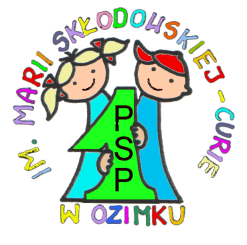 które może być używane do umieszczania: na strojach szkolnych uczniów, stronie internetowej, itp. -  jako znak graficzny Szkoły.7. Szkoła posiada hymn szkolny, odśpiewywany na uroczystościach szkolnych.8. Szkoła prowadzi stronę internetową. § 64.1. Szkoła uczy poszanowania symboli narodowych (godła, flagi i hymnu państwowego) jako wartości   służących zespoleniu uczniów z całością życia narodu.2. Szkoła przekazuje uczniom wartości powszechnie uznane i akceptowane przez ogół społeczeństwa poprzez organizowanie uroczystości  z okazji rocznic narodowych: 11 listopada - Święto Niepodległości, Konstytucji 3 Maja oraz uroczystości związanych z utrwaleniem obrzędowości szkolnej i tradycji polskiej: rozpoczęcie i zakończenie roku szkolnego, ślubowanie i pasowanie uczniów klas pierwszych, pożegnanie absolwentów klas ósmych, obchody  Dnia Edukacji Narodowej, obchody związane ze świętami: Bożego Narodzenia (Wigilia,  Jasełka) oraz Wielkanocy.Rozdział 12Przepisy końcowe§ 65. 1. Szkoła jest jednostką budżetową i może gromadzić dochody na wydzielonym rachunku, utworzonym decyzją organu prowadzącego. 2. Zasady prowadzenia przez szkołę gospodarki finansowej określają odrębne przepisy. 3. Szkoła prowadzi dokumentację swojej działalności i przechowuje ją w składnicy akt zgodnie z odrębnymi przepisami. § 66. W celu zwiększenia bezpieczeństwa społeczności szkolnej oraz osób przebywających na terenie szkoły i w jej otoczeniu budynek wewnątrz oraz na zewnątrz jest objęty monitoringiem wizyjnym. Zasady jego użytkowania i udostępniania zbioru danych określają odrębne przepisy i zarządzenia wydawane na ich podstawie przez dyrektora. § 67. 1. Zmiany w statucie uchwala rada pedagogiczna.2. Dyrektor po wprowadzeniu zmian w statucie opracowuje jego ujednolicony tekst, który jest dostępny  na stronie internetowej szkoły w zakładce stronie BIP. 3. W przypadku dokonania kilku zmian w statucie lub zmiany powodującej, że posługiwanie się tekstem statutu może być istotnie utrudnione, dyrektor jest zobowiązany do opracowania tekstu jednolitego i wydania zarządzenia uwzględniającego wszystkie dokonane zmiany zawierającego w załączniku jednolity tekst statutu, który udostępnia się zgodnie z ust. 2. 4. Sprawy nieuregulowane w statucie są rozstrzygane w oparciu o obowiązujące i dotyczące tych spraw odrębne przepisy. ROZDZIAŁ 1Podstawowe  informacje   o szkolestr.  4  ROZDZIAŁ 2Cele i zadania szkołystr.  5 ROZDZIAŁ 3Organy szkoły oraz ich kompetencje i warunki współdziałania str.  9   ROZDZIAŁ 4Organizacja pracy szkołystr. 10 ROZDZIAŁ 5ROZDZIAŁ 6ROZDZIAŁ 7  Organizacja pracowni i innych pomieszczeń szkolnychOrganizacja wewnątrzszkolnego systemu doradztwa zawodowegoZadania nauczycieli i innych pracowników szkołystr. 13str. 15str. 15 ROZDZIAŁ 8Warunki i sposób oceniania wewnątrzszkolnegostr. 17ROZDZIAŁ 9 ROZDZIAŁ 10 ROZDZIAŁ 11 ROZDZIAŁ 12Rodzice, prawni opiekunowie uczniaUczniowie, ich prawa i obowiązki, nagrody i karyCeremoniał szkolnyPrzepisy końcowestr. 28str. 28str. 32 str. 33  DataOcenaForma sprawdzeniaPodpis nauczycielaPodpis rodzicaCYFROWOSŁOWNIESKRÓT6celującycel5bardzo dobrybdb4dobrydb3dostatecznydst2dopuszczającydop1niedostatecznyndstZachowanie PunktyWzorowe200 i więcejBardzo dobre151-199Dobre100-150Poprawne51-99Nieodpowiednie21-50Naganne20 i mniejSymbolPożądane reakcje uczniaPunktyKto wstawiaP 1Udział w konkursie: szkoła, gmina, województwo5,10,15opiekun konkursuP 2Udział w zawodach sportowych: szkoła, gmina, powiat,województwo5,10,15,20opiekun konkursuP 3Laureat w konkursie przedmiotowymFinalista  w konkursie przedmiotowym2015opiekun konkursuP 4Osiąganie wyników sportowych na szczeblu ogólnopolskim, międzynarodowym wynikające z zainteresowań ucznia20wychowawcaP 5Efektywne pełnienie funkcji w szkole, np. przewodniczący RSU.10 raz wsemestrzeopiekun RSUP 6Efektywne pełnienie funkcji w klasie, np. przewodniczący klasowy, skarbnik itp.5 raz w miesiącuwychowawcaP 7Praca na rzecz szkoły, np. pomoc w bibliotece,wykonanie pomocy naukowych, drobne praceporządkowe itp.( nie wlicza się prace wykonywane w czasie lekcji)5 za każdą pracę nauczycielP 8Udział w uroczystościach szkolnych, np. rolaw przedstawieniu, itp. 5 za każdą pracę opiekunP 9Pomoc w przygotowaniu imprezy szkolnej5 za każdą pracę wychowawca, organizator danej imprezyP 10Praca na rzecz klasy, np. przygotowanie gazetki, imprez klasowych itp.2-5 za każdą pracęwychowawcaP 11Udział w akcjach charytatywnych organizowanych na terenie szkoły, zbiórki (np. nakrętek szt. 500,1000 i więcej), praca w wolontariacie5 za każdą akcję / nakrętki 10-20 raz w semestrzeopiekun, wychowawcaP 12Wzorowe wypełnianie obowiązków dyżurnego, łącznika w bibliotece,  itp. 2-5 za każdy dyżurnauczycielP 13Wyjątkowa kultura osobista na przerwach i podczas lekcji - dobre maniery w stosunku do dorosłych i rówieśników, brak wulgarnego słownictwa, zachowanie odpowiednie do sytuacji, nieuleganie nałogom, okazywanie szacunku pracownikom szkoły i innym uczniom, kłanianie się dorosłym 10 raz w semestrzewychowawcaP 14Okolicznościowe reprezentowanie szkoły na zewnątrz (m.in. poczet sztandarowy); strój galowy na uroczystościach szkolnych (rozpoczęcie, zakończenie roku szkolnego, Wigilia)10 za każdąuroczystość5 za każdąuroczystośćopiekunP 15Pomoc koleżeńska (pomoc w nauce, pożyczanie nieobecnemu uczniowi zeszytów itp.)2 na bieżącowychowawcaP 16Wzorowe wypełnianie dodatkowych prac na lekcji- rozkładanie map, porządkowanie miejsca pracy, itp.10  raz w semestrzekażdy nauczycielP 17Pochwała Dyrektora szkołyMax - 40  za każdą pochwałę na forum  szkołydyrektorP 18Premia za całkowity brak punktacji ujemnej15 raz wsemestrzewychowawcaP 19Premia za wzorową frekwencję10 raz w semestrzewychowawcaSymbolNiepożądane reakcje uczniaPunktyKto wstawiaN 1Uciążliwe przeszkadzanie na lekcji (dotyczy jednej jednostki lekcyjnej)5 za przewinienie nauczycielN 2Nieusprawiedliwiona nieobecność na lekcji - wagary5 za każdą godzinęwychowawcaN 3Spóźnienia na lekcje2 za każde spóźnienie wychowawcaN 4Brak obuwia zmiennego2 za każdy brak, raz w ciągu dnianauczycielN 5Niewykonanie podjętych zadań dodatkowych10 za incydentnauczycielN 6Wyjście bez zezwolenia poza teren szkoły w trakcie przerwy lub lekcji / wykroczenie o dużym stopniu zagrożenia bezpieczeństwa10 /30 za incydentnauczycielN 7Celowe zniszczenie mienia szkolnego, w tym również dekoracji i gazetek szkolnych lub własności innej osoby20 za incydentnauczycielN 8Niewywiązywanie się z innych obowiązków, mimo dwukrotnego upomnienia nauczyciela, np. brak usprawiedliwienia, zgody, podpisu rodzica itp.5 za incydentnauczycielN 9Aroganckie zachowanie wobec pracowników szkoły i nauczycieli15za incydentnauczycielN 10Udział w bójce15 za incydentnauczycielN 11Stwierdzone zaczepianie słowne lub fizyczne, dokuczanie, ubliżanie, przezywanie, ośmieszanie, wulgarne słownictwo, wulgarne gesty15 za incydentnauczycielN 12Pobicie, kradzież30 za incydentwychowawcaN 13Ośmieszanie innych na portalach internetowych, wulgarne, agresywne wpisy30 za incydentwychowawcaN 14Znęcanie się nad kolegami, zorganizowana przemoc, zastraszanie (także współudział w incydencie).30 za incydentwychowawcaN 15Lekceważący stosunek do symboli narodowych i religijnych lub ich niszczenie, zachowania rasistowskie15 za incydentwychowawcaN 16Zachowania zagrażające zdrowiu bądź życiu30 –zdrowie50- życie za incydentnauczycielN 17Palenie papierosów, picie alkoholu, używanie substancji psychoaktywnych podczas pobytu w szkole i poza nią (potwierdzone obserwacja pracownika szkoły).30 za incydentnauczycielN 18Niewłaściwe zachowanie podczas wycieczek szkolnych 10 za konkretną wycieczkęopiekun wycieczkiN 19Niewłaściwe zachowanie zagrażające zdrowiu podczas przerwy, np. przebywanie w miejscach niedozwolonych, bieganie, krzyczenie, tarasowanie przejść, bawienie się na schodach i w toalecie, rzucanie tornistra na przejściu, niegrzeczne i hałaśliwe zachowanie na stołówce szkolnej,  itp.5 - 10 za incydentnauczycielN 20Stan ucznia wskazujący na spożycie alkoholu lub środków odurzających potwierdzony obserwacją pracownika szkoły20 za incydentwychowawcaN 21Zaśmiecanie otoczenia i miejsca pracy ucznia (dotyczy jednego zdarzenia)5 za konkretny przypadeknauczycielN 22Podrabianie podpisu, oceny, fałszerstwo, np. usprawiedliwienia lub zgody rodziców, itp.15 za incydentwychowawca, nauczycielN 23Używanie telefonów komórkowych w szkole (na lekcji lub na przerwie) bez zezwolenia nauczyciela.15 za  incydentnauczycielN 24Fotografowanie, filmowanie  zdarzeń, nagrywanie rozmów  z udziałem innych osób bez ich zgody.20 za incydentwychowawcaN 25Upublicznianie materiałów i fotografii bez zgody obecnych na nich osób w internecie20 za  incydentwychowawcaN 26Niestosowny strój i wygląd ( np. nadmierny makijaż, wyzywająco ufarbowane włosy, pomalowane paznokcie); brak stroju galowego,15/5 za incydentwychowawcaN 27Niewłaściwe zachowanie na uroczystościach i imprezach szkolnych.10 za incydentnauczycielN 28 Niestosowne zachowanie chłopców wobec dziewcząt i odwrotnie (niewłaściwy dotyk)10 za incydentnauczycielN 29Przynoszenie do szkoły ostrych narzędzi, innych niebezpiecznych przedmiotów i substancji.20 za incydentnauczycielN 30Wyłudzanie pieniędzy.20  za incydent wychowawcaN 31Interwencja policji40 za incydentwychowawcaN 32 Upomnienie Dyrektora40 za upomnieniedyrektorN 33Nagana Dyrektora50 za naganędyrektor